Mathematik: Klassen 1 und 2Beobachtungsheftvon: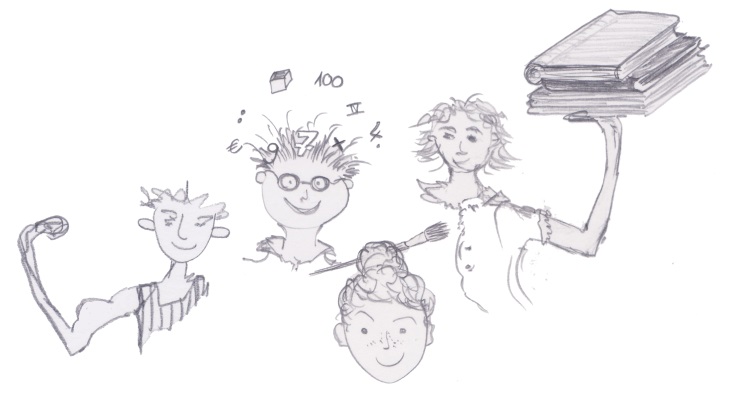 Zahlen und Operationen: Zahldarstellungen und Zahlbeziehungen verstehen (Zahlen verstehen)Zahlen und Operationen: Rechenoperationen verstehen und beherrschen (Clever rechnen)Zahlen und Operationen: In Kontexten rechnen (Rechengeschichten)Raum und Form: Für alle vier Unterbereiche Raum und Form: Sich im Raum orientieren (Im Raum orientieren)Raum und Form: Einfache geometrische Figuren erkennen und benennen (Figuren erkennen und benennen)Raum und Form: Einfache geometrische Abbildungen erkennen und benennen (Abbildungen erkennen und benennen)Raum und Form: Flächen legen und auslegen (Flächen legen)Größen und Messen: Für beide UnterbereicheGrößen und Messen: Größenvorstellungen anbahnen und entwickeln (Geldwerte, Längen, Zeit)Größen und Messen: Mit Größen und Sachsituationen umgehen (Sachaufgaben lösen)Daten, Häufigkeit und Wahrscheinlichkeit: Für beide UnterbereicheDaten, Häufigkeit und Wahrscheinlichkeit: Aus einfachen Informationen Daten erfassen und darstellen (Mit Daten umgehen)Daten, Häufigkeit und Wahrscheinlichkeit: Einfache Zufallsexperimente durchführen (Zufallsexperimente durchführen)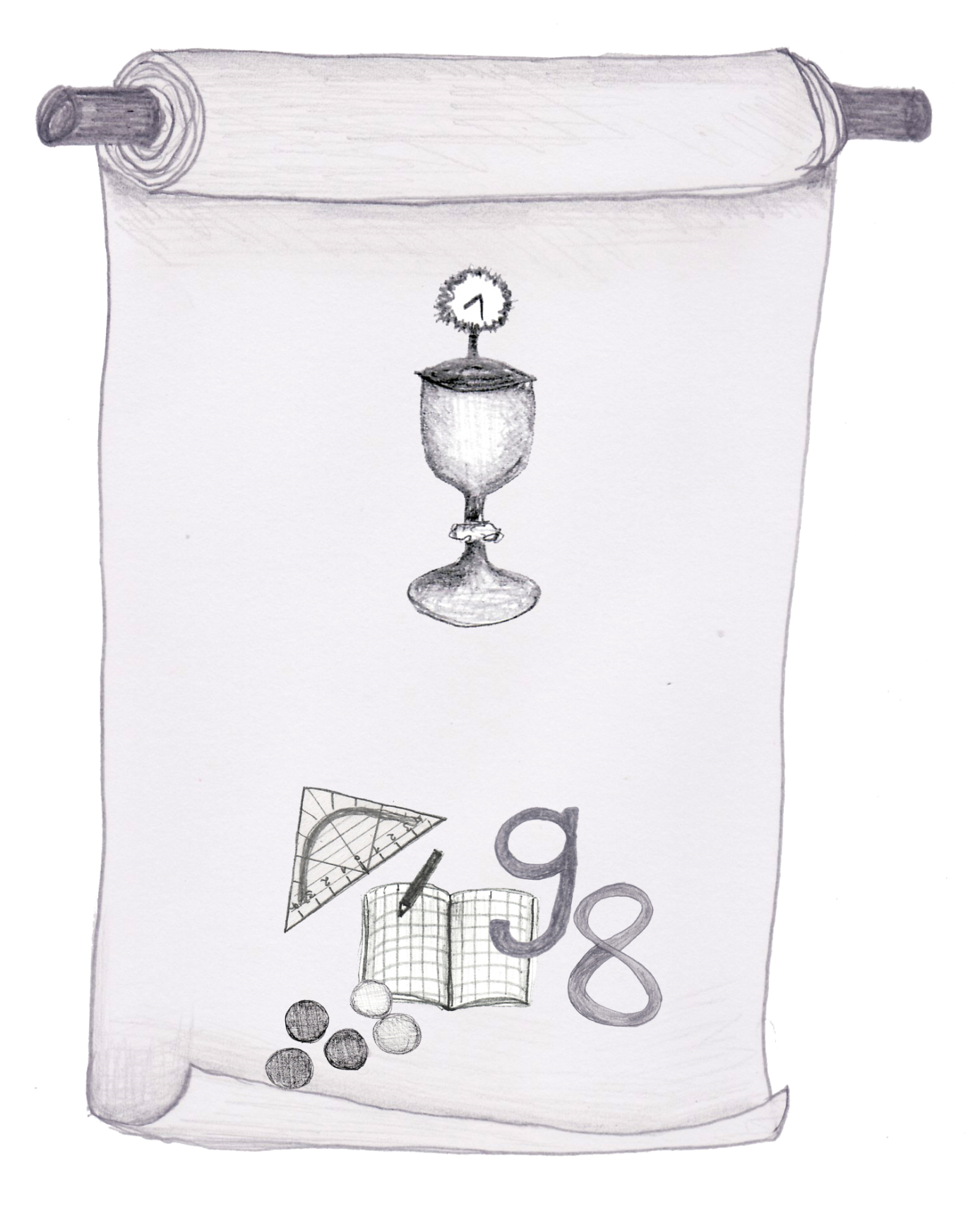 Für diesen Bereich sind folgende prozessbezogene Kompetenzen grundlegend und im Unterricht mitzudenken:Für diesen Bereich sind folgende prozessbezogene Kompetenzen grundlegend und im Unterricht mitzudenken:Kommunizieren:eigene Denk- und Vorgehensweisen beschreibenLösungswege anderer nachvollziehen und verstehen mathematische Fachbegriffe und Zeichen sachgerecht verwendenDarstellen:Darstellungen miteinander vergleichen und bewerten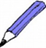 Das Kind kann…Das Kind kann…Lernwege – Lernfortschritte –Fördervorschlägeflexibel vorwärts und rückwärts zählen.flexibel vorwärts und rückwärts zählen.Zahlen ordnen.Zahlen ordnen.Anzahlen geschickt durch Zählen ermitteln.Anzahlen geschickt durch Zählen ermitteln.Anzahlen simultan und quasi-simultan erfassen und nennen (Blitzblick…).Anzahlen simultan und quasi-simultan erfassen und nennen (Blitzblick…).Anzahlen auf verschiedene Weise darstellen.Anzahlen auf verschiedene Weise darstellen.Zahleigenschaften erkennen und beschreiben.Zahleigenschaften erkennen und beschreiben.Zahlbeziehungen erkennen und beschreiben.Zahlbeziehungen erkennen und beschreiben.Zahleigenschaften und Zahlbeziehungen darstellen (v. a. Zahlzerlegungen).Zahleigenschaften und Zahlbeziehungen darstellen (v. a. Zahlzerlegungen).Zahlen bis 20 sprechen, lesen und in Ziffern schreiben.Zahlen bis 20 sprechen, lesen und in Ziffern schreiben.Zahlen bis 100 sprechen, lesen und in Ziffern schreiben.Zahlen bis 100 sprechen, lesen und in Ziffern schreiben.die Struktur des dezimalen Stellenwertsystems erkennen (Einer, Zehner, Hunderter, bündeln, entbündeln).die Struktur des dezimalen Stellenwertsystems erkennen (Einer, Zehner, Hunderter, bündeln, entbündeln).das dezimale Stellenwertsystem nutzen.das dezimale Stellenwertsystem nutzen.Bedeutungen von Zahlen in unterschiedlichen Kontexten erkennen.Bedeutungen von Zahlen in unterschiedlichen Kontexten erkennen.Zahlen dokumentieren.Zahlen dokumentieren.Zahlen in unterschiedlichen Kontexten anwenden.Zahlen in unterschiedlichen Kontexten anwenden.Gesetzmäßig-keiten in arithmeti-schen Musternerkennen.Gesetzmäßig-keiten in arithmeti-schen Musternbeschreiben.Gesetzmäßig-keiten in arithmeti-schen Musternfortsetzen. arithmetische Musterselbst entwickeln.arithmetische Mustersystematisch verändern.arithmetische Musterbeschreiben.Notizen zum Lerngespräch: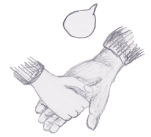 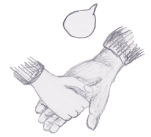 Notizen zum Lerngespräch:Notizen zum Lerngespräch:Selbsteinschätzung des Kindes: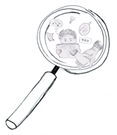 Einschätzung der Lehrkraft:Einschätzung der Lehrkraft:Lernfortschritt: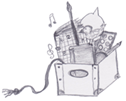 Lernfortschritt:Lernfortschritt:Lernprozess: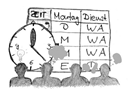 Lernprozess:Lernprozess:Ziele und Absprachen: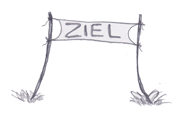 Ziele und Absprachen:Ziele und Absprachen:Ich kenne mich im Zahlenraum bis 100 aus.Ich kann meine Lösungswege beschreiben.  Das Kind kennt verschiedene Zahldarstellungen und Zahlbeziehungen im Zahlenraum bis 100.Das Kind kann sich im Zahlenraum bis 100 sicher orientieren.Ich kenne mich im Zahlenraum bis 100 aus.Ich kann meine Lösungswege beschreiben.  Das Kind kennt verschiedene Zahldarstellungen und Zahlbeziehungen im Zahlenraum bis 100.Das Kind kann sich im Zahlenraum bis 100 sicher orientieren.Datum:Für diesen Bereich sind folgende prozessbezogene Kompetenzen grundlegend und im Unterricht mitzudenken:Für diesen Bereich sind folgende prozessbezogene Kompetenzen grundlegend und im Unterricht mitzudenken:Für diesen Bereich sind folgende prozessbezogene Kompetenzen grundlegend und im Unterricht mitzudenken:Für diesen Bereich sind folgende prozessbezogene Kompetenzen grundlegend und im Unterricht mitzudenken:Kommunizieren:Kommunizieren:Kommunizieren:eigene Denk- und Vorgehensweisen beschreibeneigene Denk- und Vorgehensweisen beschreibeneigene Denk- und Vorgehensweisen beschreibenLösungswege anderer nachvollziehen und verstehen Lösungswege anderer nachvollziehen und verstehen Lösungswege anderer nachvollziehen und verstehen mathematische Fachbegriffe und Zeichen sachgerecht verwendenmathematische Fachbegriffe und Zeichen sachgerecht verwendenmathematische Fachbegriffe und Zeichen sachgerecht verwendenAufgaben gemeinsam bearbeitenAufgaben gemeinsam bearbeitenAufgaben gemeinsam bearbeitenArgumentieren:Argumentieren:Argumentieren:eigene Denk- und Lösungswege begründeneigene Denk- und Lösungswege begründeneigene Denk- und Lösungswege begründenProblemlösen:Problemlösen:Problemlösen:Zusammenhänge erkennen und nutzenZusammenhänge erkennen und nutzenZusammenhänge erkennen und nutzenDas Kind kann…Das Kind kann…Das Kind kann…Lernwege – Lernfortschritte –Fördervorschlägeüber die Grundvorstellungen der vier Grundrechenarten verfügen und diese individuell nutzen.AdditionAdditionüber die Grundvorstellungen der vier Grundrechenarten verfügen und diese individuell nutzen.SubtraktionSubtraktionüber die Grundvorstellungen der vier Grundrechenarten verfügen und diese individuell nutzen.MultiplikationMultiplikationüber die Grundvorstellungen der vier Grundrechenarten verfügen und diese individuell nutzen.DivisionDivisionin den vier Grundrechenarten zwischen den Darstellungsebenen wechselseitig übersetzen (Zahlensatz, Handlung, Sprache, Zeichnung).AdditionAdditionin den vier Grundrechenarten zwischen den Darstellungsebenen wechselseitig übersetzen (Zahlensatz, Handlung, Sprache, Zeichnung).SubtraktionSubtraktionin den vier Grundrechenarten zwischen den Darstellungsebenen wechselseitig übersetzen (Zahlensatz, Handlung, Sprache, Zeichnung).MultiplikationMultiplikationin den vier Grundrechenarten zwischen den Darstellungsebenen wechselseitig übersetzen (Zahlensatz, Handlung, Sprache, Zeichnung).DivisionDivisionAufgaben zu den vier Grundrechenarten lösen.AdditionAdditionAufgaben zu den vier Grundrechenarten lösen.SubtraktionSubtraktionAufgaben zu den vier Grundrechenarten lösen.MultiplikationMultiplikationAufgaben zu den vier Grundrechenarten lösen.DivisionDivisionZusammenhänge zwischen Rechenoperationen und Umkehroperationen sowie zwischen Addition und Multiplikation verstehen.Zusammenhänge zwischen Rechenoperationen und Umkehroperationen sowie zwischen Addition und Multiplikation verstehen.Zusammenhänge zwischen Rechenoperationen und Umkehroperationen sowie zwischen Addition und Multiplikation verstehen.Zusammenhänge zwischen Rechenoperationen und Umkehroperationen sowie zwischen Addition und Multiplikation beim Kontrollieren von Lösungen anwenden.Zusammenhänge zwischen Rechenoperationen und Umkehroperationen sowie zwischen Addition und Multiplikation beim Kontrollieren von Lösungen anwenden.Zusammenhänge zwischen Rechenoperationen und Umkehroperationen sowie zwischen Addition und Multiplikation beim Kontrollieren von Lösungen anwenden.strategische Werkzeuge des Zahlenrechnens verstehen und aufgabenadäquat nutzen.Es kannzerlegen und zusammen-setzen.zerlegen und zusammen-setzen.strategische Werkzeuge des Zahlenrechnens verstehen und aufgabenadäquat nutzen.Es kannAnalogien bilden.Analogien bilden.strategische Werkzeuge des Zahlenrechnens verstehen und aufgabenadäquat nutzen.Es kannvon Hilfsaufgaben ableiten.von Hilfsaufgaben ableiten.strategische Werkzeuge des Zahlenrechnens verstehen und aufgabenadäquat nutzen.Es kannAufgaben verändern.Aufgaben verändern.strategische Werkzeuge des Zahlenrechnens verstehen und aufgabenadäquat nutzen.Es kanntauschen.tauschen.eigene Rechenwege beschreiben und begründen.eigene Rechenwege beschreiben und begründen.s. Kommunizieren u. Argumentierenverschiedene Rechenwege vergleichen und bewerten.verschiedene Rechenwege vergleichen und bewerten.s. Kommunizieren u. ArgumentierenRechenfehler finden, erklären und korrigieren.Rechenfehler finden, erklären und korrigieren.Rechenfehler finden, erklären und korrigieren.die Grundaufgaben des Kopfrechnens aus dem Gedächtnis abrufen.Zerlegungen bis 10Zerlegungen bis 10die Grundaufgaben des Kopfrechnens aus dem Gedächtnis abrufen.EinspluseinsEinspluseinsdie Grundaufgaben des Kopfrechnens aus dem Gedächtnis abrufen.Kernaufgaben der MultiplikationKernaufgaben der Multiplikationdie Umkehrungen zu den Grundaufgaben ableiten und die Grundkenntnisse der Addition und Subtraktion auf analoge Aufgaben im Zahlenraum bis 100 übertragen.die Umkehrungen zu den Grundaufgaben ableiten und die Grundkenntnisse der Addition und Subtraktion auf analoge Aufgaben im Zahlenraum bis 100 übertragen.die Umkehrungen zu den Grundaufgaben ableiten und die Grundkenntnisse der Addition und Subtraktion auf analoge Aufgaben im Zahlenraum bis 100 übertragen.die Aufgaben des kleinen Einmaleins aus den Kernaufgaben ableiten und deren Beziehung zueinander nutzen (z. B.  verändern, zerlegen, zusammensetzen, verdoppeln).die Aufgaben des kleinen Einmaleins aus den Kernaufgaben ableiten und deren Beziehung zueinander nutzen (z. B.  verändern, zerlegen, zusammensetzen, verdoppeln).die Aufgaben des kleinen Einmaleins aus den Kernaufgaben ableiten und deren Beziehung zueinander nutzen (z. B.  verändern, zerlegen, zusammensetzen, verdoppeln).die ungefähre Größenordnung von Ergebnissen vorhersagen und die Plausibilität von Ergebnissen durch Abschätzen überprüfen.die ungefähre Größenordnung von Ergebnissen vorhersagen und die Plausibilität von Ergebnissen durch Abschätzen überprüfen.die ungefähre Größenordnung von Ergebnissen vorhersagen und die Plausibilität von Ergebnissen durch Abschätzen überprüfen.Gesetzmäßigkeiten in einfachen arithmetischen Mustern erkennen, beschreiben und fortsetzen.Gesetzmäßigkeiten in einfachen arithmetischen Mustern erkennen, beschreiben und fortsetzen.Gesetzmäßigkeiten in einfachen arithmetischen Mustern erkennen, beschreiben und fortsetzen.einfache arithmetische Muster selbst entwickeln, verändern und beschreiben.einfache arithmetische Muster selbst entwickeln, verändern und beschreiben.einfache arithmetische Muster selbst entwickeln, verändern und beschreiben.einfache funktionale Zusammen-hänge beschreiben,z. B.durch systemati-sches Verändern einer Aufgabe.durch systemati-sches Verändern einer Aufgabe.einfache funktionale Zusammen-hänge beschreiben,z. B.mithilfe von Material oder Bildern veran-schaulichen.mithilfe von Material oder Bildern veran-schaulichen.einfache funktionale Zusammen-hänge beschreiben,z. B.mündlich.mündlich.einfache funktionale Zusammen-hänge beschreiben,z. B.schriftlich.schriftlich.Notizen zum Lerngespräch:Notizen zum Lerngespräch:Notizen zum Lerngespräch:Selbsteinschätzung des Kindes:Einschätzung der Lehrkraft:Einschätzung der Lehrkraft:Lernfortschritt:Lernfortschritt:Lernfortschritt:Lernprozess:Lernprozess:Lernprozess:Ziele und Absprachen:Ziele und Absprachen:Ziele und Absprachen:Ich kann die Grundrechenarten unterscheiden und anwenden. Ich kenne Rechentricks. Ich kann meine Rechenwege begründen.Das Kind kann die vier Grundrechenarten im Zahlenraum bis 100 sicher anwenden. Das Kind nutzt vorteilhafte Strategien und versteht Zusammenhänge. Das Kind kennt arithmetische Muster. Ich kann die Grundrechenarten unterscheiden und anwenden. Ich kenne Rechentricks. Ich kann meine Rechenwege begründen.Das Kind kann die vier Grundrechenarten im Zahlenraum bis 100 sicher anwenden. Das Kind nutzt vorteilhafte Strategien und versteht Zusammenhänge. Das Kind kennt arithmetische Muster. Datum:Für diesen Bereich sind folgende prozessbezogene Kompetenzen grundlegend und im Unterricht mitzudenken:Für diesen Bereich sind folgende prozessbezogene Kompetenzen grundlegend und im Unterricht mitzudenken:Kommunizieren:eigene Denk- und Vorgehensweisen beschreibenLösungswege anderer nachvollziehen und verstehenAufgaben gemeinsam bearbeitenmathematische Fachbegriffe und Zeichen sachgerecht verwendenArgumentieren:Fragen stellen, Vermutungen äußernmathematische Zusammenhänge erkennen und beschreibeneigene Denk- und Lösungswege begründenDas Kind kann…Das Kind kann…Lernwege – Lernfortschritte –Fördervorschlägeeinfache Sachaufgaben lösen.einfache Sachaufgaben lösen.eigene Rechengeschichten zu Bildern oder Zahlensätzen erfinden und notieren.eigene Rechengeschichten zu Bildern oder Zahlensätzen erfinden und notieren.verschiedene Rechenge-schichtenvergleichen.verschiedene Rechenge-schichtenauf ihre Plausibilität prüfen.verschiedene Rechenge-schichtenmit anderen diskutieren.den Zusammen-hang zwischen einfachen Situationen der realen Welt und der Mathematikerkennen.den Zusammen-hang zwischen einfachen Situationen der realen Welt und der Mathematikdarstellen.den Zusammen-hang zwischen einfachen Situationen der realen Welt und der Mathematikim Austausch mit anderen beschreiben.mathematische Darstellungen entwickeln (Strichlisten, Diagramme, Zeichnungen).mathematische Darstellungen entwickeln (Strichlisten, Diagramme, Zeichnungen).Materialien (zum Beispiel Plättchen, Spielgeld) zur Darstellung mathematischer Sachverhalte nutzen.Materialien (zum Beispiel Plättchen, Spielgeld) zur Darstellung mathematischer Sachverhalte nutzen.einfache mathematische Darstellungenin den Sachkontext übersetzen und interpretieren.einfache mathematische Darstellungenin andere übertragen.einfache mathematische Darstellungenmiteinander vergleichen.einfache funktionale Zusammenhänge mithilfe von Materialveranschau-lichen.einfache funktionale Zusammenhänge mithilfe von Materialbeschreiben.einfache kombinatorische Aufgaben handelnd lösen.einfache kombinatorische Aufgaben handelnd lösen.einfache Knobelaufgaben durch Probieren lösen.einfache Knobelaufgaben durch Probieren lösen.Notizen zum Lerngespräch:Notizen zum Lerngespräch:Notizen zum Lerngespräch:Selbsteinschätzung des Kindes:Einschätzung der Lehrkraft:Einschätzung der Lehrkraft:Lernfortschritt:Lernfortschritt:Lernfortschritt:Lernprozess:Lernprozess:Lernprozess:Ziele und Absprachen:Ziele und Absprachen:Ziele und Absprachen:Ich kann mit Rechengeschichten umgehen. Ich kann Knobelaufgaben lösen.Das Kind kann sich mit mathematischen Mitteln einfache Problemstellungen aus der Lebenswelt erschließen.Ich kann mit Rechengeschichten umgehen. Ich kann Knobelaufgaben lösen.Das Kind kann sich mit mathematischen Mitteln einfache Problemstellungen aus der Lebenswelt erschließen.Datum:Für diesen Bereich sind folgende prozessbezogene Kompetenzen grundlegend und im Unterricht mitzudenken:Für diesen Bereich sind folgende prozessbezogene Kompetenzen grundlegend und im Unterricht mitzudenken:Kommunizieren:eigene Denk- und Vorgehensweisen beschreibenLösungswege anderer nachvollziehen und verstehen Aufgaben gemeinsam bearbeitenmathematische Fachbegriffe und Zeichen sachgerecht verwendenArgumentieren:Fragen stellen, Vermutungen äußernmathematische Zusammenhänge erkennen und beschreibeneigene Denk- und Lösungswege begründenDas Kind kann…Das Kind kann…Lernwege – Lernfortschritte –Fördervorschlägeeinfache räumliche Beziehungen erkennen und beschreiben: Lagebezie-hungenvon Gegenständen bezüglich des eigenen Körpers.einfache räumliche Beziehungen erkennen und beschreiben: Lagebezie-hungenvon Gegenständen im Raum.einfache räumliche Beziehungen erkennen und beschreiben: Lagebezie-hungenaus verschied. Perspektiven (rechts, rechts von, links, links von, über, unter, auf, hinter, vor).Wegeund ihren Verlauf  verfolgen.Wegenach Beschreibung gehen.mit Körpern frei bauen und die Bauwerke beschreiben.mit Körpern frei bauen und die Bauwerke beschreiben.nach Vorlage und Vorgabe bauen und verschiedene Ansichten prüfen.nach Vorlage und Vorgabe bauen und verschiedene Ansichten prüfen.Das Kind kann…Das Kind kann…Lernwege – Lernfortschritte –Fördervorschlägeebene Figurenerkennen und benennen (Viereck, Dreieck, Kreis).ebene Figurenbeschreiben und untersuchen.ebene Figuren herstellen (falten, ausschneiden, mit farbigen Plättchen legen).ebene Figuren herstellen (falten, ausschneiden, mit farbigen Plättchen legen).Körper erkennen und benennen, auch in ihrer Erfahrungswelt (Würfel, Kugel).Körper erkennen und benennen, auch in ihrer Erfahrungswelt (Würfel, Kugel).Körper beschreiben und nach Eigenschaften sortieren.Körper beschreiben und nach Eigenschaften sortieren.Würfel und Kugel als Vollmodell (zum Beispiel aus Knetmasse) herstellen.Würfel und Kugel als Vollmodell (zum Beispiel aus Knetmasse) herstellen.Das Kind kann…Das Kind kann…Lernwege – Lernfortschritte –Fördervorschlägeeinfache, achsensymmetrische Figuren herstellen (falten, schneiden..).einfache, achsensymmetrische Figuren herstellen (falten, schneiden..).die Achsensymmetrie einfacher, ebener Figuren erkennen (Spiegel, falten).die Achsensymmetrie einfacher, ebener Figuren erkennen (Spiegel, falten).einfache geometrische Mustererkennen.einfache geometrische Musterbeschreiben.einfache geometrische Musterfortsetzen.einfache geometrische Musterselbst entwickeln.Das Kind kann…Das Kind kann…Lernwege – Lernfortschritte –FördervorschlägeFlächen mit unterschied-lichen Formenlegen.Flächen mit unterschied-lichen Formenauslegen.Flächen mit unterschied-lichen Formenvergleichen.Flächeninhalte durch das Auslegen mit Einheitsquadraten zählend bestimmen.Flächeninhalte durch das Auslegen mit Einheitsquadraten zählend bestimmen.Notizen zum Lerngespräch:Notizen zum Lerngespräch:Notizen zum Lerngespräch:Selbsteinschätzung des Kindes:Einschätzung der Lehrkraft:Einschätzung der Lehrkraft:Lernfortschritt:Lernfortschritt:Lernfortschritt:Lernprozess:Lernprozess:Lernprozess:Ziele und Absprachen:Ziele und Absprachen:Ziele und Absprachen:Ich kann mich im Raum orientieren.Ich kann Formen und Figuren erkennen, benennen und unterscheiden.Ich kenne mich mit Flächen aus.Das Kind kann einfache Lagebeziehungen sprachlich ausdrücken. Das Kind kennt ebene Figuren und Körper sowie deren Eigenschaften. Das Kind nimmt Muster wahr und kann eigene Muster entwickeln.Das Kind verfügt über erste Erfahrungen  mit Flächeninhalten.Ich kann mich im Raum orientieren.Ich kann Formen und Figuren erkennen, benennen und unterscheiden.Ich kenne mich mit Flächen aus.Das Kind kann einfache Lagebeziehungen sprachlich ausdrücken. Das Kind kennt ebene Figuren und Körper sowie deren Eigenschaften. Das Kind nimmt Muster wahr und kann eigene Muster entwickeln.Das Kind verfügt über erste Erfahrungen  mit Flächeninhalten.Datum:Für diesen Bereich sind folgende prozessbezogene Kompetenzen grundlegend und im Unterricht mitzudenken:Für diesen Bereich sind folgende prozessbezogene Kompetenzen grundlegend und im Unterricht mitzudenken:Kommunizieren:mathematische Fachbegriffe und Zeichen sachgerecht verwendeneigene Denk- und Vorgehensweisen beschreibenProblemlösen:mathematische Kenntnisse, Fähigkeiten und Fertigkeiten bei der Bearbeitung problemhaltiger Aufgaben anwendenLösungsstrategien entwickelnLösungsstrategien (zum Beispiel systematisches Probieren) nutzenArgumentieren:eigene Denk- und Vorgehensweisen beschreibenModellieren:die relevanten Informationen aus Sachtexten und anderen Darstellungen der Lebenswirklichkeit entnehmenDas Kind kann…Das Kind kann…Lernwege – Lernfortschritte –FördervorschlägeGrößen zu folgenden Bereichen handelnd vergleichen (z. B. direkter Vergleich):Geldwerte.Größen zu folgenden Bereichen handelnd vergleichen (z. B. direkter Vergleich):Längen.Größen zu folgenden Bereichen handelnd vergleichen (z. B. direkter Vergleich):Zeit.Größen-einheiten messen mitgeeigneten nichtstandar-disierten Größen-einheiten (z. B. Schrittlänge).Größen-einheiten messen mitstandardisier-ten Größen-einheiten. Euro und Cent unterscheiden.Euro und Cent unterscheiden.Geldbeträge bestimmen.Geldbeträge bestimmen.Meter und Zentimeter unterscheiden.Meter und Zentimeter unterscheiden.Längen bestimmen.Längen bestimmen.Uhrzeiten ablesen. Uhrzeiten ablesen. einfache Zeitspannen bestimmen.einfache Zeitspannen bestimmen.zu Repräsentanten aus seiner Erfahrungswelt passende Größenangaben nennen. zu Repräsentanten aus seiner Erfahrungswelt passende Größenangaben nennen. Größenangaben passenden Repräsentanten zuordnen.Größenangaben passenden Repräsentanten zuordnen.seine Größenvorstellungen bei einfachen Schätzaufgaben anbahnen und anwenden.seine Größenvorstellungen bei einfachen Schätzaufgaben anbahnen und anwenden.Das Kind kann…Das Kind kann…Lernwege – Lernfortschritte –FördervorschlägeLernwege – Lernfortschritte –FördervorschlägeLernwege – Lernfortschritte –Fördervorschlägeunterschiedliche Geräte zum Messen von Längen sachgerecht benutzen. unterschiedliche Geräte zum Messen von Längen sachgerecht benutzen. Größenangaben aus Darstellungen in seiner Erfahrungswelt …(Tabelle, Bilder, einfache Texte)entnehmen.Größenangaben aus Darstellungen in seiner Erfahrungswelt …(Tabelle, Bilder, einfache Texte)dokumen-tieren.Größenangaben aus Darstellungen in seiner Erfahrungswelt …(Tabelle, Bilder, einfache Texte)deuten.einfache Sachprobleme mit Größen aus seiner Erfahrungswelt lösen.einfache Sachprobleme mit Größen aus seiner Erfahrungswelt lösen.eigene Sachaufgaben mit Größen erfinden.eigene Sachaufgaben mit Größen erfinden.Notizen zum Lerngespräch:Notizen zum Lerngespräch:Notizen zum Lerngespräch:Notizen zum Lerngespräch:Notizen zum Lerngespräch:Selbsteinschätzung des Kindes:Selbsteinschätzung des Kindes:Selbsteinschätzung des Kindes:Einschätzung der Lehrkraft:Einschätzung der Lehrkraft:Lernfortschritt:Lernfortschritt:Lernfortschritt:Lernfortschritt:Lernfortschritt:Lernprozess:Lernprozess:Lernprozess:Lernprozess:Lernprozess:Ziele und Absprachen:Ziele und Absprachen:Ziele und Absprachen:Ziele und Absprachen:Ziele und Absprachen:Ich kann mit Geldwerten umgehen.Ich kann mit Längen umgehen.Ich kann mit Zeit umgehen.Das Kind verfügt über Größenvorstellungen zu den Bereichen Geldwerte, Längen und Zeit.Das Kind wendet sein Wissen in Bezug auf Geldwerte, Längen und Zeit in Sachsituationen an. Ich kann mit Geldwerten umgehen.Ich kann mit Längen umgehen.Ich kann mit Zeit umgehen.Das Kind verfügt über Größenvorstellungen zu den Bereichen Geldwerte, Längen und Zeit.Das Kind wendet sein Wissen in Bezug auf Geldwerte, Längen und Zeit in Sachsituationen an. Ich kann mit Geldwerten umgehen.Ich kann mit Längen umgehen.Ich kann mit Zeit umgehen.Das Kind verfügt über Größenvorstellungen zu den Bereichen Geldwerte, Längen und Zeit.Das Kind wendet sein Wissen in Bezug auf Geldwerte, Längen und Zeit in Sachsituationen an. Ich kann mit Geldwerten umgehen.Ich kann mit Längen umgehen.Ich kann mit Zeit umgehen.Das Kind verfügt über Größenvorstellungen zu den Bereichen Geldwerte, Längen und Zeit.Das Kind wendet sein Wissen in Bezug auf Geldwerte, Längen und Zeit in Sachsituationen an. Datum:Für diesen Bereich sind folgende prozessbezogene Kompetenzen grundlegend und im Unterricht mitzudenken:Für diesen Bereich sind folgende prozessbezogene Kompetenzen grundlegend und im Unterricht mitzudenken:Problemlösen:mathematische Kenntnisse, Fähigkeiten und Fertigkeiten bei der Bearbeitung problemhaltiger Aufgaben anwendenDarstellen:mathematische Darstellungen entwickeln, auswählen und diese nutzenArgumentieren:Fragen stellen, Vermutungen äußernDas Kind kann…Lernwege – Lernfortschritte –FördervorschlägeDaten durch Beobachtungen sammeln.Daten strukturiert darstellen. einfachen Tabellen und Diagrammen Informationen entnehmen und diese beschreiben.Das Kind kann…Lernwege – Lernfortschritte –Fördervorschlägeeinfache Zufallsexperimente durchführen und beschreiben. Notizen zum Lerngespräch:Notizen zum Lerngespräch:Notizen zum Lerngespräch:Selbsteinschätzung des Kindes:Einschätzung der Lehrkraft:Einschätzung der Lehrkraft:Lernfortschritt:Lernfortschritt:Lernfortschritt:Lernprozess:Lernprozess:Lernprozess:Ziele und Absprachen:Ziele und Absprachen:Ziele und Absprachen:Ich kann mit Daten umgehen.Ich kann Schaubilder erstellen und erklären.Ich kenne mich mit einfachen Zufallsexperimenten aus. Das Kind verfügt über erste Erfahrungen im Umgang mit Daten. Das Kind ist sensibilisiert für Wahrscheinlichkeiten von Ereignissen.Ich kann mit Daten umgehen.Ich kann Schaubilder erstellen und erklären.Ich kenne mich mit einfachen Zufallsexperimenten aus. Das Kind verfügt über erste Erfahrungen im Umgang mit Daten. Das Kind ist sensibilisiert für Wahrscheinlichkeiten von Ereignissen.Datum: